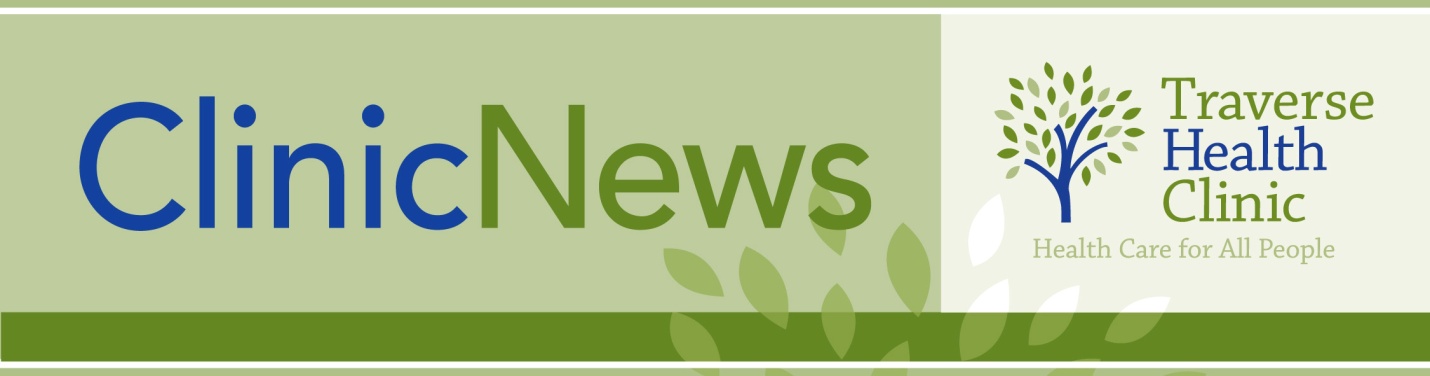 February 19, 2014TRAVERSE HEALTH CLINIC UPDATE!“CHAP” ends March 31st since there are now various types of coverage to help most people, butOur Clinic Remains Open to ALL!Primary Care	for	Patients of All AgesAccepting Medicaid, Medicare, All Insurances, and Those Who are UninsuredReduced Fees Available for Those Who QualifyOpen Monday – FridayCALL 231-935-0799 FOR APPOINTMENTLocated off Airport Road across from Logan’s Landing